ＯＭＭ対策練と読図講習会（要項）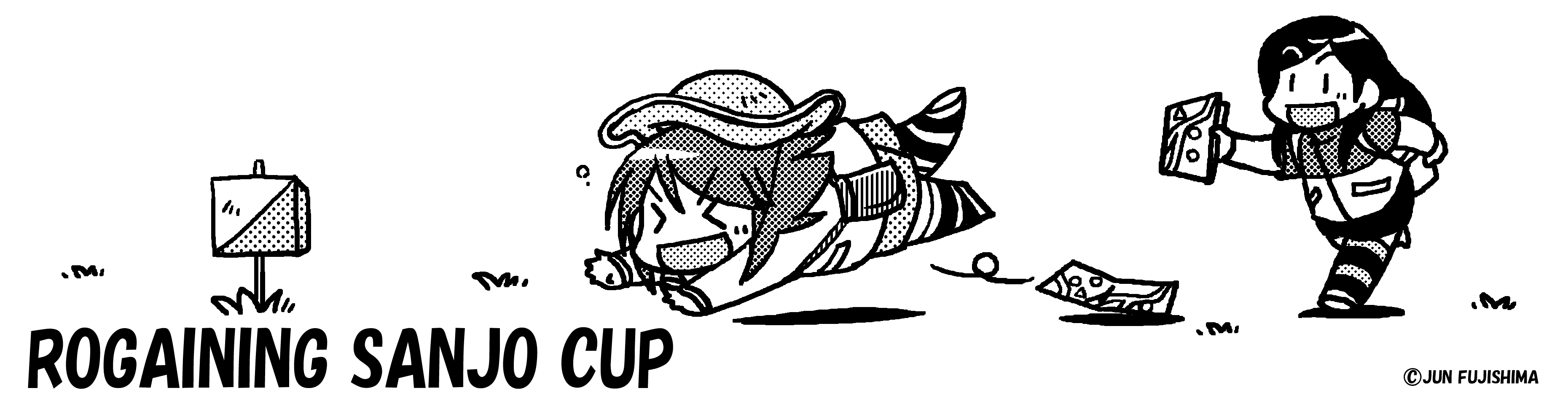 【募集対象】ＯＭＭを完走したい方、読図技術を身につけたい方【主催】三条市ロゲイニング協会・三条オリエンテーリングクラブ【期日】2015年6月20日（土）、21日（日）【集合場所】三条市グリーンスポーツセンター・キャンプ場下駐車場【宿泊】グリーンスポーツセンターでキャンプ泊が可能です（テント1張600円）。詳しくはウェブサイトをご覧いただき、希望される場合は早めに藤島までお申し込みください。テントや用具のレンタルもあります　http://www.osakiyama.com/【申込方法】必要事項を記入の上、下記の申込先までメールにてお申し込みください【その他】傷害保険は加入しませんので、各自で対応をお願いいたします【申込先】藤島（090-4618-0177　yu@jo-hoku.net）問い合わせもこちらへお願いします＜ ＯＭＭ対策練 ＞【内容】ロゲイニング（ガチロゲ）・エンデューロ方式（地図上のチェックポイントを全て廻るごとに一旦フィニッシュし、2周目以降を制限時間まで行う）※「ガチロゲ」とは、チェックポイントにフラッグを設置し、電子パンチを用いるロゲイニングの方式を意味する略称です（2015年5月商標登録済）【使用エリア】三条市大崎地区・保内地区、加茂市下条地区の里山エリア【開設時刻】＜6月20日(土)＞午前9時～午後6時＜6月21日(日)＞午前7時～午後4時【スタート時刻】希望するスタート時刻を選んでください＜6月20日(土)＞午前9時・午後1時・午後3時＜6月21日(日)＞午前7時・午前9時・午後1時【制限時間】最大9時間で、参加される方が自由に決めることができます。スタート前に自己申告をお願いします。ただし上記の開設時刻内にフィニッシュしてください【参加費】＜事前申込＞3,000円＜当日申込＞3,500円（1人1日あたり・いずれも当日払い）※三条オリエンテーリングクラブと三条市ロゲイニング協会の会員は500円引き（入会希望は藤島までお願いします。年会費は初年度3,000円です）【申込締切】6月18日（木）午後6時まで必着。それ以降は当日申込扱いとなります＜ 読図講習会（里山編）＞【内容】整置とサムリーディングといった読図の基礎技術に加え、コンパスの使い方と等高線・地形についても現地でマンツーマン指導します【講習時間】1コマ90分。連続する2コマまでお申込みになれます【受講料】1,500円（1コマ1人あたり）※三条オリエンテーリングクラブと三条市ロゲイニング協会の会員は無料（入会希望は藤島までお願いします。年会費は初年度3,000円です）【定員】各コマ１～２名（原則1名ですが、お仲間と2人で一緒に受講することもできます）【講師】藤島由宇（三条オリエンテーリングクラブ会長）【時間割】＜6月20日(土)＞1コマ目　 7時00分～ 8時30分2コマ目　 9時00分～10時30分3コマ目　10時40分～12時10分4コマ目　13時00分～14時30分5コマ目　15時00分～16時30分＜6月21日(日)＞1コマ目　 7時00分～ 8時30分2コマ目　 9時00分～10時30分3コマ目　10時40分～12時10分【申込締切】6月18日（木）午後6時まで必着。ただし定員になり次第締め切ります※選択する項目では、該当するロを○で囲むか■に変えてくださいＯＭＭ対策練と読図講習会　申込用紙【申込先】yu@jo-hoku.net（藤島）　メール本文への記入も可ＯＭＭ対策練と読図講習会　申込用紙【申込先】yu@jo-hoku.net（藤島）　メール本文への記入も可ＯＭＭ対策練と読図講習会　申込用紙【申込先】yu@jo-hoku.net（藤島）　メール本文への記入も可ＯＭＭ対策練と読図講習会　申込用紙【申込先】yu@jo-hoku.net（藤島）　メール本文への記入も可ふりがなふりがな氏　　名氏　　名電話番号電話番号郵便番号郵便番号住　　所住　　所メールアドレスメールアドレスキャンプ泊希望キャンプ泊希望ロする（テント有）　・　ロする（テント無）　・　ロしないロする（テント有）　・　ロする（テント無）　・　ロしない三条オリエンテーリングクラブ入会希望三条オリエンテーリングクラブ入会希望ロ入会する　・　ロ入会しないロ入会する　・　ロ入会しない三条市ロゲイニング協会入会希望三条市ロゲイニング協会入会希望ロ入会する　・　ロ入会しないロ入会する　・　ロ入会しないＯＭＭ対策練参加希望日とスタート時刻（両日参加も可）ＯＭＭ対策練参加希望日とスタート時刻（両日参加も可）6月20日(土)ロ午前9時　・　ロ午後1時　・　ロ午後3時ＯＭＭ対策練参加希望日とスタート時刻（両日参加も可）ＯＭＭ対策練参加希望日とスタート時刻（両日参加も可）6月21日(日)ロ午前7時　・　ロ午前9時　・　ロ午後1時読図講習会　受講希望受講人数ロ1人ロ2人6月20日(土)ロ1コマ目　　 7時00分～ 8時30分ロ2コマ目　　 9時00分～10時30分ロ3コマ目　　10時40分～12時10分ロ4コマ目　　13時00分～14時30分ロ5コマ目　　15時00分～16時30分読図講習会　受講希望受講人数ロ1人ロ2人6月21日(日)ロ1コマ目　　 7時00分～ 8時30分ロ2コマ目　　 9時00分～10時30分ロ3コマ目　　10時40分～12時10分